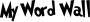 ABCDEFGHIJKLMaaboutafterallamanandareasaskedatawaybackbebecausebeforebigbutbycamecancomecoulddaydiddodon’tforfromgetgogoinghadhashaveheherherehimhishowIifI’minintoisitjustlikelittlelookmakemanmemothermyNOPQRSTUVWXYZnonotnowofononeorouroutoverplayputsaidsawseeshesosomethanthatthetheirthemthentheretheythistotootwoupusverywaswewentwerewhatwhenwherewhowillwithwouldyouyour